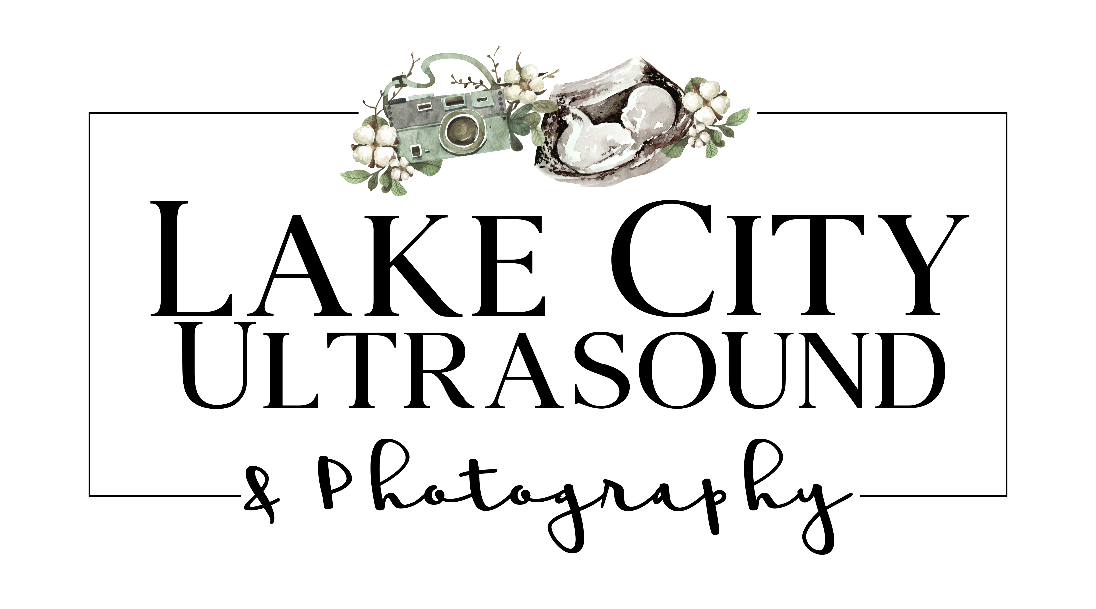 CLIENT INFORMATIONName:____________________________________________________________________________Address:__________________________________________________________________________Phone Number: (_____)______________________ Email:____________________________________Date of Birth: __/__/____      Due Date: __/__/____      # of Weeks Pregnant: _______________PHYSICIAN/MIDWIFE CONSENTI hereby consent that ____________________________ (“Patient”) is authorized to have a 3D/4D ultrasound at Lake City Ultrasound & Photography, LLC-S. I verify that I am the patients attending physician or midwife and confirm that patient is currently receiving pre-natal care under my direction.Physician/Midwife Name: __________________________________________________________________ Phone Number:___________________________________________________________________________Signature: ________________________________________________________________________________